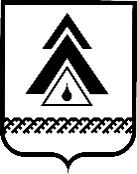 администрация Нижневартовского районаХанты-Мансийского автономного округа – ЮгрыПОСТАНОВЛЕНИЕОб изменении наименования Излучинского муниципального бюджетного дошкольного образовательного  учреждения детского сада комбинированного вида «Сказка» и утверждении Устава учреждения в новой редакцииВ соответствии Гражданским кодексом Российской Федерации, со статьей 25 Федерального закона от 29.12.2012 № 273-ФЗ «Об образовании в Российской Федерации»:1. Наименование «Излучинское муниципальное бюджетное дошкольное образовательное учреждение детский сад комбинированного вида «Сказка» изменить  на «муниципальное бюджетное дошкольное образовательное учреждение «Излучинский детский сад комбинированного вида «Сказка»».2. Утвердить Устав муниципального бюджетного дошкольного образовательного учреждения «Излучинский детский сад комбинированного вида «Сказка»» в новой редакции согласно приложению.3. Заведующему Излучинским муниципальным бюджетным дошкольным образовательным учреждением детским садом комбинированного вида «Сказка» Н.А. Тухбатуллиной:произвести в установленном порядке государственную регистрацию Устава учреждения в новой редакции в Межрайонной инспекции Федеральной налоговой службы России № 6 по Ханты-Мансийскому автономному округу – Югре;привести правоустанавливающие документы в соответствие с Уставом     в новой редакции.4. Признать утратившим силу постановление главы района от 15.07.2009 № 788 «Об изменении наименования Излучинского муниципального бюджетного дошкольного образовательного учреждения детского сада комбинированного вида «Сказка» и утверждении Устава учреждения в новой редакции», постановление главы администрации от 28.12.2011 № 2448 «О внесении изменений в Устав Излучинского муниципального бюджетного дошкольного образовательного учреждения детского сада комбинированного вида «Сказка», утвержденный постановлением администрации района от 15.07.2009 № 788».5. Контроль за выполнением постановления возложить на заместителя главы администрации района по социальным вопросам О.В. Липунову.Глава администрации района                                                       Б.А. Саломатинадминистрация Нижневартовского районаХанты-Мансийского автономного округа – ЮгрыПОСТАНОВЛЕНИЕО внесении изменений в Устав муниципального бюджетного дошкольного образовательного учреждения «Излучинский детский сад комбинированного вида «Сказка», утвержденный постановлением администрации района от 22.08.2014 № 1657В соответствии со статьями 44, 67 Федерального закона от 29.12.2012                  № 273-ФЗ «Об образовании в Российской Федерации», в целях приведения                        в соответствие Устава муниципального бюджетного дошкольного образовательного учреждения «Излучинский детский сад комбинированного вида «Сказка» действующему законодательству:1. Внести в Устав муниципального бюджетного дошкольного образовательного учреждения «Излучинский детский сад комбинированного вида «Сказка», утвержденный постановлением администрации района                             от 22.08.2014 № 1657, изменения согласно приложению. 2. Заведующему муниципальным бюджетным дошкольным образовательным учреждением «Излучинский детский сад комбинированного вида «Сказка» С.В. Гринцовой:произвести в установленном порядке государственную регистрацию изменений, вносимых в Устав муниципального бюджетного дошкольного образовательного учреждения «Излучинский детский сад комбинированного вида «Сказка», в Межрайонной инспекции Федеральной налоговой службы России № 6 по Ханты-Мансийскому автономному округу – Югре;привести правоустанавливающие документы в соответствие с внесенными изменениями в Устав муниципального бюджетного дошкольного образовательного учреждения «Излучинский детский сад комбинированного вида «Сказка».3. Контроль за выполнением постановления возложить на заместителя главы района по социальным вопросам О.В. Липунову.Глава района                                                                                        Б.А. СаломатинПриложение к постановлениюадминистрации районаот 26.12.2018 № 3057Изменения, которые вносятся в Устав муниципального бюджетного дошкольного образовательного учреждения «Излучинский детский сад комбинированного вида «Сказка», утвержденный постановлением администрации района от 22.08.2014 № 1657 1. Абзац 1 пункта 3.1 раздела III изложить в следующей редакции:«3.1. В Учреждение принимаются дети в возрасте от двух месяцев                        до прекращения образовательных отношений между образовательной организацией и родителями (законными представителями) в группы общеразвивающей, оздоровительной или комбинированной направленности.».2. Пункт 3.5 раздела III изложить в следующей редакции: «3.5. Дети с ограниченными возможностями здоровья принимаются             на обучение по адаптированной образовательной программе дошкольного образования только с согласия родителей (законных представителей) и на основании рекомендаций психолого-медико-педагогической комиссии».	администрация Нижневартовского районаХанты-Мансийского автономного округа – ЮгрыПОСТАНОВЛЕНИЕО внесении изменения в Устав муниципального бюджетного дошкольного образовательного учреждения «Излучинский детский сад комбинированного вида «Сказка», утвержденный постановлением администрации района от 22.08.2014 № 1657В соответствии со статьей 25 Федерального закона от 29.12.2012 № 273-ФЗ «Об образовании в Российской Федерации» и в целях приведения в соответствие нормативно-правовой документации учреждения:1. Внести в Устав муниципального бюджетного дошкольного образовательного учреждения «Излучинский детский сад комбинированного вида «Сказка», утвержденный постановлением администрации района                              от 22.08.2014 № 1657, изменение согласно приложению.   2. Заведующему муниципальным бюджетным дошкольным образовательным учреждением «Излучинский детский сад комбинированного вида «Сказка» С.В. Гринцовой:произвести в установленном порядке государственную регистрацию изменения, вносимого в Устав учреждения, в Межрайонной инспекции Федеральной налоговой службы Российской Федерации № 6 по Ханты-Мансийскому автономному округу – Югре;привести правоустанавливающие документы в соответствие с внесенным изменением в Устав учреждения.3. Контроль за выполнением постановления возложить на заместителя главы района по социальным вопросам О.В. Липунову.Глава района                                                                                        Б.А. СаломатинПриложение к постановлениюадминистрации районаот 08.02.2019 № 311Изменение, которое вносится в Устав муниципального бюджетного дошкольного образовательного учреждения «Излучинский детский сад комбинированного вида «Сказка», утвержденный постановлением администрации района от 22.08.2014 № 1657 1. Раздел IX «Имущество и финансовое обеспечение» дополнить  пунктом 9.9. следующего содержания:«9.9. Крупной сделкой признается сделка, связанная с распоряжением денежными средствами, привлечением заемных денежных средств, отчуждением имущества (которым учреждение вправе распоряжаться самостоятельно), а также с передачей такого имущества в пользование или                         в залог, при условии, что цена такой сделки либо стоимость отчуждаемого или передаваемого имущества превышает 100 000 рублей».Приложение к постановлениюадминистрации районаот 08.02.2019 № 311УСТАВмуниципального бюджетного дошкольного образовательного учреждения «Излучинский детский сад комбинированного вида «Сказка»(новая редакция)I. Общие положения1.1. Муниципальное бюджетное дошкольное образовательное учреждение «Излучинский детский сад комбинированного вида «Сказка»» (далее – Учреждение) создано в соответствии с гражданским законодательством Российской Федерации.Учреждение является правопреемником Излучинского муниципального дошкольного образовательного учреждения центра развития ребенка - детского сада «Сказка», утвержденного постановлением главы района от 22.06.2006  № 556.     Излучинское муниципальное дошкольное образовательное учреждение центр развития ребенка - детский сад   «Сказка» переименовано в Излучинское муниципальное бюджетное дошкольное образовательное учреждение детский сад комбинированного вида «Сказка».Учредителем Учреждения является муниципальное образование Нижневартовский район. Органом, осуществляющим функции и полномочия Учредителя в отношении Учреждения, является администрация Нижневартовского района (далее – Учредитель). Исполнение отдельных функций и полномочий Учредителя осуществляется управлением образования и молодежной политики администрации района (далее – Управление).1.2. Полное наименование Учреждения: Муниципальное бюджетное дошкольное образовательное учреждение «Излучинский детский сад комбинированного вида «Сказка»».Сокращенное наименование Учреждения: МБДОУ «Излучинский ДСКВ «Сказка»».Организационно-правовая форма: муниципальное бюджетное дошкольное учреждение. Тип: дошкольное образовательное учреждение. 1.3. Учреждение является юридическим лицом и действует в соответствии с нормативными правовыми актами, составляющими правовую систему Российской Федерации, и данным Уставом.Права юридического лица у Учреждения в части ведения финансово-хозяйственной деятельности, предусматриваемой данным Уставом и направленной на подготовку учебно-образовательного процесса, возникают с момента его регистрации. Право на ведение образовательной деятельности и льготы, установленные законодательством Российской Федерации, возникают у Учреждения с момента выдачи ему лицензии.1.4. Учреждение имеет в оперативном управлении обособленное имущество, самостоятельный баланс, лицевые счета, открытые в установленном порядке в финансовом органе администрации района, печать со своим полным наименованием, штампы, бланки и собственную символику. Финансовое обеспечение Учреждения осуществляется в соответствии с планом финансово-хозяйственной деятельности, муниципальным заданием, утвержденным Управлением.Учреждение не вправе отказаться от выполнения муниципального задания. Уменьшение объема субсидии, предоставленной на выполнение муниципального задания, в течение срока его выполнения осуществляется только при соответствующем изменении муниципального задания. 1.5. Учреждение не отвечает по обязательствам Учредителя, его органов. Учреждение отвечает по своим обязательствам всем находящимся у него          на праве оперативного управления имуществом как закрепленным за ним собственником имущества, так и приобретенным за счет доходов, полученных      от приносящей доход деятельности, за исключением особо ценного движимого имущества, закрепленного за Учреждением собственником этого имущества, или приобретенного им за счет выделенных собственником имущества Учреждения средств, а также недвижимого имущества. Собственник имущества Учреждения не несет ответственности по обязательствам Учреждения.Учреждение не вправе размещать денежные средства на депозитах в кредитных организациях, а также совершать сделки с ценными бумагами, если иное не предусмотрено федеральными законами. 1.6. Медицинское обслуживание воспитанников в Учреждении обеспечивается медицинским персоналом, закрепленным органом здравоохранения, который наряду с администрацией района несет ответственность за здоровье и физическое развитие детей, проведение лечебно-профилактических мероприятий, соблюдение санитарно-гигиенических норм, режима и обеспечения качества питания воспитанников, для работы которого Учреждение предоставляет помещение соответствующее условиям и требованиям для осуществления медицинской деятельности.1.7. Организация питания в образовательном учреждении возлагается       на Учреждение. В Учреждении должно быть предусмотрено помещение для питания воспитанников. Учреждение обеспечивает гарантированное сбалансированное питание детей в соответствии с их возрастом и временем пребывания в Учреждении по утвержденным нормам СанПиНа, нормативными правовыми актами администрации района. 1.8. В Учреждении не допускается создание и деятельность организационных структур политических партий, общественно-политических и религиозных движений и организаций.1.9. Учреждение может вступать в педагогические, научные и иные российские и международные объединения, принимать участие в работе конгрессов, конференций и т.д.1.10. Местонахождение Учреждения: улица Школьная, дом 1, пгт. Излучинск, Нижневартовский район, Ханты-Мансийский автономный округ -  Югра, Тюменская область, Российская Федерация, 628634.II. Цели и виды деятельности2.1. Целями Учреждения являются: осуществление образовательной деятельности по образовательным программам дошкольного образования, присмотра и ухода за детьми, охрана и укрепление физического и психического здоровья детей, в том числе их эмоционального благополучия; обеспечение равных возможностей для полноценного развития каждого ребенка в период дошкольного детства независимо от места жительства, пола, нации, языка, социального статуса, психофизиологических и других особенностей (в том числе ограниченных возможностей здоровья); преемственности целей, задач и содержания образования, реализуемых в рамках образовательных программ различных уровней (преемственность основных образовательных программ дошкольного и начального общего образования),  создание благоприятных условий развития детей в соответствии с их возрастными и индивидуальными особенностями и склонностями, развития способностей и творческого потенциала каждого ребенка как субъекта отношений с самим собой, другими детьми, взрослыми и миром;  объединения обучения и воспитания в целостный образовательный процесс на основе духовно-нравственных и социокультурных ценностей и принятых в обществе правил и норм поведения в интересах человека, семьи, общества, формирование общей культуры личности детей, в том числе ценностей здорового образа жизни, развития их социальных, нравственных, эстетических, интеллектуальных, физических качеств, инициативности, самостоятельности и ответственности ребенка; формирование предпосылок учебной деятельности; обеспечение вариативности и разнообразия содержания Программ и организационных форм дошкольного образования, возможности формирования программ различной направленности с учетом образовательных потребностей, способностей и состояния здоровья детей; формирование социокультурной среды, соответствующей возрастным, индивидуальным, психологическим и физиологическим особенностям детей; обеспечение психолого - педагогической поддержки семьи и повышения компетентности родителей (законных представителей) в вопросах развития и образования, охраны и укрепления здоровья детей.2.2. Для достижения поставленных целей Учреждение осуществляет следующие виды деятельности:реализация основных общеобразовательных программ:  образовательная программа дошкольного образования, в соответствии с федеральным государственным образовательным стандартом дошкольного образования;использование сетевой формы реализации образовательных программ дошкольного образования на основании договора;2.3. Виды деятельности, приносящие доход:предоставление дополнительных платных услуг за рамками и не взамен программ, финансируемых из бюджета района и бюджета Ханты-Мансийского автономного округа − Югры;организация платных семинаров, курсов по инновационным технологиям;родительская плата за присмотр и уход за детьми в Учреждении;организация различных групп, в том числе:адаптации к дошкольному учреждению, подготовки к школе, кратковременного пребывания, ночного пребывания, выходного дня, обучения компьютерной грамотности, дополнительных медицинских и оздоровительных услуг, кружков иностранных языков и хореографии, оказание услуг психологической службы Учреждения за рамками услуг, финансируемых Учредителем, оказание коррекционных услуг Учреждения за рамками услуг, финансируемых Учредителем;Платные дополнительные услуги не могут быть оказаны взамен основной деятельности Учреждения. При оказании платных дополнительных образовательных услуг Учреждением заключается договор в письменной форме об оказании образовательных услуг с потребителем таких услуг. При предоставлении платных услуг Учреждение руководствуется Гражданским кодексом Российской Федерации, Законом Российской Федерации «О защите прав потребителя» и Правилами оказания платных образовательных услуг, утвержденными постановлением Правительства Российской Федерации.2.4. Учреждение вправе привлекать в порядке, установленном законодательством Российской Федерации, Ханты-Мансийского автономного округа – Югры, муниципальными правовыми актами, дополнительные финансовые средства за счет добровольных пожертвований и целевых взносов физических   и (или) юридических лиц.2.5. Реализация программ, принятых органами государственной власти Российской Федерации, органами государственной власти Ханты-Мансийского автономного округа – Югры, органами местного самоуправления района.III. Прием в Учреждение3.1.  В учреждение принимаются дети в возрасте от двух месяцев до прекращения образовательных отношений между образовательной организацией и родителями (законными представителями) в группы общеразвивающей, оздоровительной или комбинированной направленности.Комплектование детьми дошкольных групп осуществляют руководитель с участием Управляющего совета в соответствии с очередностью, зарегистрированной в журнале регистрации заявлений родителей  на постановку в очередь, на основании заявлений родителей (законных представителей) с учетом требований действующего законодательства, Положения о порядке комплектования муниципальных бюджетных образовательных организаций района, осуществляющих образовательную деятельность по образовательным программам дошкольного образования, присмотр и уход за детьми, утвержденный муниципальным правовым актом администрации района, Правил приема в учреждение, утвержденных приказом руководителя.В дошкольные группы могут включаться как дети одного возраста, так     и дети разных возрастов (разновозрастные группы). Дошкольные группы могут комплектоваться по одновозрастному и разновозрастному принципу. Наполняемость групп устанавливается в соответствии с требованиями СанПиНа         и нормативами. Порядок приема детей в Учреждение подробно регламентируется Положением, утвержденным приказом руководителя.3.2. Контингент воспитанников формируется в соответствии с их возрастом; количество групп в Учреждении определяется в зависимости от санитарных норм и условий, созданных для осуществления воспитательно-образовательного процесса. 3.3. Учреждение вправе открывать по желанию и запросам родителей (законных представителей) несовершеннолетних группы:детей раннего возраста без реализации образовательной программы дошкольного образования; по присмотру и уходу без реализации образовательной программы дошкольного образования;семейные дошкольные группы с целью удовлетворения потребности населения в услугах дошкольного образования в семьях.3.4. Прием детей в Учреждение осуществляется по письменному заявлению родителей (законных представителей) ребенка и оформляется приказом руководителя Учреждения.  Родители  (законные представители) предоставляют документы: копию документа, удостоверяющего личность одного из родителей (законных представителей); копию свидетельства о рождении ребенка (свидетельство о рождении, частично или полностью составленное на иностранном языке, предоставляется        в Учреждение с надлежащим образом заверенным переводом на русский язык);справку с места жительства или другой документ, в котором имеется адрес фактического проживания ребенка (для выяснения места жительства воспитанника, чтобы можно было найти его в случае необходимости);копию документа установленного образца, подтверждающего принадлежность к льготной категории;медицинское заключение о состоянии здоровья ребенка.	При приеме воспитанника Учреждение обязано ознакомить родителей (законных представителей) с Уставом Учреждения, образовательной программой, лицензией на осуществление образовательной деятельности, с учебно-программной документацией и другими документами, регламентирующими организацию и осуществление образовательной деятельности.3.5. Дети с ограниченными возможностями здоровья принимаются на обучение по адаптированной образовательной программе дошкольного образования только с согласия родителей (законных представителей) и на основании рекомендаций психолого-медико-педагогической комиссии.3.6. При приеме детей в Учреждение  заключается договор с родителями (законными представителями) каждого воспитанника в двух экземплярах. Один экземпляр договора выдается родителям (законным представителям), второй хранится в Учреждение.IV. Организация образовательного процесса4.1. Формы получения дошкольного образования и формы обучения по конкретной основной общеобразовательной программе – образовательной программе дошкольного образования определяются федеральным государственным образовательным стандартом дошкольного образования.4.2.Содержание дошкольного образования определяется образовательной программой дошкольного образования.4.3.Образовательная программа дошкольного образования разрабатывается и утверждается Учреждением самостоятельно в соответствии с федеральным государственным образовательным стандартом дошкольного образования и с учетом соответствующих примерных образовательных программ дошкольного образования.При разработке образовательной программы Учреждение самостоятельно определяет продолжительность пребывания детей в Учреждении, режим работы в соответствии с объемом решаемых задач образовательной деятельности, предельную наполняемость групп, отбирает комплексные и парциальные программы, рекомендованные Министерством образования Российской Федерации, а также авторские программы.4.4. В учреждении образовательная деятельность осуществляется на государственном языке Российской Федерации.4.5.Учебный год в Учреждении начинается, как правило, с 01 сентября.4.6. Учреждение осуществляет образовательную деятельность по пятидневной учебной неделе, с 12-часовым пребыванием воспитанников (с 06.30 до 18.30).4.7. Организация образовательной деятельности строится в соответствии с утвержденным руководителем учебным планом, реализуемым в соответствии с  расписанием непосредственно - образовательной деятельности.4.8. Максимально допустимый объем образовательной нагрузки воспитанников должен соответствовать санитарно-эпидемиологическим правилам и нормативам СанПиН.Сроки освоения образовательных программ воспитанниками определяются индивидуальными возможностями конкретного воспитанника, но составляют не более 6,5 лет.4.9. В Учреждении для воспитанников организовываются недельные каникулы (январь), во время которых проводят занятия только эстетическо-оздоровительного цикла. В летний период непосредственно-образовательная деятельность не проводится.4.10. Содержание дошкольного образования и условия организации обучения и воспитания детей с ограниченными возможностями здоровья определяются адаптированной образовательной программой с учетом возрастных и индивидуальных особенностей и особых образовательных потребностей, социальной адаптации, а для инвалидов также в соответствии с индивидуальной программой реабилитации инвалида.Дошкольное образование детей с ограниченными возможностями здоровья может быть организовано как совместно с другими детьми, так и в отдельных группах.4.11.Учреждение оказывает помощь родителям (законным представителям), обеспечивающих получение детьми дошкольного образования в форме семейного образования в следующих формах:психолого – педагогическое консультирование, коррекционно-развивающие и компенсирующие занятия с ребенком;логопедические занятия с ребенком и диагностико – психологические тренинги;комплекс реабилитационных мероприятий.Помощь оказывается педагогом – психологом, учителями – логопедами при условии создания консультационного центра.4.12. Порядок приема в логопедическую группу регулируется Положением о логопедических группах.          4.13. Комплектование логопедических групп детьми с общим недоразвитием речи осуществляется на основании заключения  территориальной психолого-медико-педагогической комиссии  (далее ТПМПК),  заявления родителей (законных представителей) о согласии  посещения ребенком данной группы, Договора между ДОУ и родителями (законными представителями).           4.14. ТПМПК  в своей деятельности руководствуется Уставом ДОУ, Положением о территориальной психолого-медико-педагогической  комиссии, договором между Учреждением и родителями (законными представителями)  воспитанника, договором между ТПМПК и ПМПк (психолого-медико-педагогический консилиум). Обследование воспитанника специалистами ПМПк осуществляется по заявлению его родителей (законных представителей), на основании Договора между Учреждением и родителями (законными представителями).         4.15. Длительность пребывания ребенка в логопедической группе устанавливается ТПМПК и зависит от структуры речевого дефекта.         4.16. В первую очередь в логопедические группы зачисляются воспитанники, имеющие наиболее сложные нарушения в развитии речи, препятствующие  успешному освоению образовательных программ.         4.17. Для зачисления ребенка в логопедическую группу необходимы следующие документы:    - заключение ТПМПК с рекомендациями о посещении логопедической группы и указанием необходимого срока пребывания в ней ребенка;    - заявление   родителя (законного представителя) о согласии посещения ребенком данной группы.         4.18.  При приеме детей  с ограниченными возможностями здоровья, детей-инвалидов Учреждение обеспечивает необходимые условия для коррекционной работы.            4.19. Учреждение обеспечивает гарантированное 4-х разовое сбалансированное питание детей в соответствии с их возрастом и временем пребывания в Учреждении по утвержденным нормам СанПиН, нормативными правовыми актами администрации Нижневартовского района. 4.20. Питание детей осуществляется в соответствии с примерным меню, утвержденным руководителем Учреждения, рассчитанное не менее чем на 2 недели, с учетом физиологических потребностей в энергии и пищевых веществах для детей всех возрастных групп и рекомендуемых суточных наборов продуктов для организации питания детей в дошкольных образовательных организациях.4.21. При 12-часовом пребывании детей  в Учреждении возможна организация как отдельного полдника, так и уплотненного полдника с включением блюд ужина.4.22.  Контроль за качеством питания возлагается на медицинскую сестру и (или) руководителя Учреждения.	4.23. Учреждение  предоставляет платные дополнительные  образовательные  услуги в соответствии с нормативными актами, действующими в РФ. Порядок, условия, льготы, перечень  и размер платы  при предоставлении услуг регулируется нормативными актами администрации района и Положением по предоставлению платных образовательных услуг в Учреждении.        	4.24. Платные дополнительные образовательные услуги предоставляются на принципах добровольности с учетом потребности семьи и на основе договора, заключаемого между Учреждением и родителями (законными представителями). Договор регламентирует условия и сроки получения услуг, порядок расчета, права, обязанности и ответственность сторон. V. Права и обязанности участников образовательного процесса5.1. Участниками образовательного процесса в Учреждении являются воспитанники, педагогические работники и родители (законные представители) несовершеннолетних.Права и обязанности участников образовательного процесса определяются законодательством, данным Уставом, Правилами внутреннего трудового распорядка, должностными инструкциями и иными локальными актами Учреждения, а также трудовыми и иными договорами.5.2. Воспитанники Учреждения имеют право на:бесплатное получение дошкольного образования в соответствии с государственным образовательным стандартом;развитие своих творческих способностей и интересов, включая участие в конкурсах, олимпиадах, выставках, смотрах, физкультурных мероприятиях, спортивных мероприятиях, в том числе в официальных спортивных соревнованиях, и других массовых мероприятиях;получение дополнительных (в том числе платных) образовательных и медицинских услуг;уважение своего человеческого достоинства, на свободу совести и информации, на свободное выражение собственных взглядов и убеждений;защиту своих прав и интересов;охрану жизни и здоровья; защиту от всех форм физического и психического насилия; защиту его чести и достоинства; удовлетворение потребностей в эмоционально-личностном общении; удовлетворение физиологических потребностей (в питании, сне, отдыхе и др.) в соответствии с его возрастом и индивидуальными особенностями развития; развитие его творческих способностей и интересов; получение помощи в коррекции имеющихся отклонений в развитии; предоставление оборудования, игр, игрушек и т.д;оказание первичной медико-санитарной помощи в порядке, установленном законодательством в сфере охраны здоровья; организацию питания;определение оптимальной нагрузки непосредственно - образовательной деятельности и продолжительности каникул;пропаганду и обучение навыкам здорового образа жизни, требованиям охраны труда; организацию и создание условий для профилактики заболеваний и оздоровления воспитанников, для занятия ими физической культурой и спортом; обеспечение безопасности воспитанников во время пребывания в Учреждении;профилактику несчастных случаев с воспитанниками во время пребывания в Учреждении;проведение санитарно-противоэпидемических и профилактических мероприятий. иные права, установленные законодательством Российской Федерации.5.3. Образовательные отношения прекращаются в связи с отчислением воспитанника из Учреждения:в связи с получением образования (завершением обучения);досрочно по основаниям, установленным Федеральным Законом от 29.12.2012 № 273-ФЗ «Об образовании в Российской Федерации».5.4. Педагогические работники имеют право:на участие в работе органов самоуправления Учреждения в порядке, предусмотренном настоящим Уставом и Положением о них;избирать в выборные Органы самоуправления Учреждения;обжаловать решения руководства Учреждения, Органов самоуправления Учреждения;объединяться в профессиональные общественные организации;самостоятельно выбирать и использовать методики обучения и воспитания, учебные пособия и материалы, методы оценки знаний воспитанников;повышать квалификацию;проходить аттестации на добровольной основе на соответствующую квалификационную категорию и получать ее в случае успешного прохождения аттестации;защищать профессиональную честь и достоинство;иметь безопасные условия работы и охрану труда в соответствии с законодательством;получать достоверную информацию о состоянии образовательной деятельности Учреждения;иметь сокращенную рабочую неделю, удлиненный оплачиваемый отпуск, получать пенсию за выслугу лет и иные социальные льготы и гарантии, установленные законодательством, муниципальными правовыми актами органов местного самоуправления, коллективным договором;на иные трудовые права, меры социальной поддержки, установленные федеральными законами и законодательными актами субъектов российской Федерации, муниципальными правовыми актами района. 5.5. Педагогические работники обязаны:	осуществлять свою деятельность на высоком профессиональном уровне, обеспечивать в полном объеме реализацию преподаваемых учебных предметов, курса, дисциплины (модуля) в соответствии с утвержденной рабочей программой;соблюдать правовые, нравственные и этические нормы, следовать требованиям профессиональной этики;уважать честь и достоинство воспитанников и других участников образовательных отношений;развивать у воспитанников познавательную активность, самостоятельность, инициативу, творческие способности, формировать гражданскую позицию, способность к труду и жизни в условиях современного мира, формировать культуру здорового и безопасного образа жизни;применять педагогически обоснованные и обеспечивающие высокое качество образования формы, методы воспитания;учитывать особенности психофизического развития воспитанников и состояние их здоровья, соблюдать специальные условия, необходимые для получения образования лицами с ограниченными возможностями здоровья, взаимодействовать при необходимости с медицинскими организациями;систематически повышать свой профессиональный уровень;проходить аттестацию на соответствие занимаемой должности в порядке, установленном законодательством об образовании;проходить в соответствии с трудовым законодательством предварительные при поступлении на работу и периодические медицинские осмотры, а также внеочередные медицинские осмотры по направлению работодателя;проходить в установленном законодательством Российской Федерации порядке обучение и проверку знаний и навыков в области охраны труда;соблюдать настоящий Устав Учреждения, правила внутреннего трудового распорядка.5.6. Прием на работу и увольнение работников Учреждения осуществляет руководитель в соответствии с трудовым законодательством, согласно штатному расписанию. 5.7. Отношения между работником и Учреждением регулируются трудовым договором. Условия трудового договора не могут противоречить трудовому законодательству.5.8. К педагогической деятельности допускаются лица, имеющие образовательный ценз, который определяется в порядке, установленном Федеральным законом от 29.12.2012 № 273-ФЗ «Об образовании в Российской Федерации».5.9. К педагогической деятельности не допускаются лица:лишенные права заниматься педагогической деятельностью в соответствии с вступившим в законную силу приговором суда; имеющие или имевшие судимость, подвергающиеся или подвергавшиеся уголовному преследованию (за исключением лиц, уголовное преследование      в отношении которых прекращено по реабилитирующим основаниям) за преступления против жизни и здоровья, свободы, чести и достоинства личности   (за исключением незаконного помещения в психиатрический стационар, клеветы и оскорбления), половой неприкосновенности и половой свободы личности, против семьи и несовершеннолетних, здоровья населения и общественной нравственности, основ конституционного строя и безопасности государства,      а также против общественной безопасности;имеющие неснятую или непогашенную судимость за умышленные тяжкие и особо тяжкие преступления;признанные недееспособными в установленном федеральным законом порядке;имеющие заболевания, предусмотренные перечнем, утверждаемым федеральным органом исполнительной власти, осуществляющим функции по выработке государственной политики и нормативно-правовому регулированию         в области здравоохранения.5.10. Родители (законные представители) воспитанников имеют право:выбирать форму обучения, образовательное учреждение с учетом мнения ребенка, а также с учетом рекомендаций психолого-медико-педагогической комиссии;дать ребенку дошкольное образование в семье. Ребенок, получающий образование в семье, по решению его родителей (законных представителей) с учетом его мнения на любом этапе обучения вправе продолжить образование в Учреждении;знакомиться с уставом Учреждения, лицензией на осуществление образовательной деятельности, с учебно-программной документацией и другими документами, регламентирующими организацию и осуществление образовательной деятельности;знакомиться с содержанием образования, используемыми методами обучения и воспитания, образовательными технологиями;защищать права и законные интересы воспитанников;получать информацию обо всех видах планируемых обследований (психологических, психолого-педагогических) воспитанников, давать согласие на проведение таких обследований или участие в таких обследованиях, отказаться от их проведения или участия в них, получать информацию о результатах проведенных обследований воспитанников;принимать участие в управлении Учреждения в форме, определяемой Уставом Учреждения.присутствовать при обследовании детей психолого-медико-педагогической комиссией, обсуждении результатов обследования и рекомендаций, полученных по результатам обследования;получение в установленном настоящим Законом порядке компенсации части платы за содержание детей в Учреждении;иные права, установленные законодательством об образовании.5.11. Родители (законные представители) несовершеннолетних обучающихся обязаны:обеспечить получение детьми дошкольного образования;обеспечивать посещение воспитанниками Учреждения;соблюдать правила внутреннего распорядка, требования локальных нормативных актов, которые устанавливают режим занятий воспитанников, порядок регламентации образовательных отношений между образовательной организацией и воспитанниками и (или) их родителями (законными представителями) и оформления возникновения, приостановления и прекращения этих отношений;уважать честь и достоинство воспитанников и работников Учреждения;не применять методов воздействия на ребенка, унижающих его достоинство и травмирующих его психику;своевременно вносить плату за содержание ребенка в Учреждении в сроки и размере, установленном муниципальными правовыми актами органов местного самоуправления;соблюдать иные права и обязанности, установленные Федеральным законом от 29.12.2012 № 273-ФЗ «Об образовании в Российской Федерации», иными федеральными законами, договором об образовании.VI. Организация деятельности Учреждения6.1. Учреждение осуществляет свою деятельность в пределах правоспособности, установленной законодательством Российской Федерации и данным Уставом.6.2. Учреждение имеет право в порядке, установленном правовыми актами Российской Федерации, Ханты-Мансийского автономного округа − Югры, муниципальными правовыми актами района и данным Уставом:планировать свою деятельность и определять перспективы развития.6.3. Учреждение обязано:соблюдать акты, составляющие правовую систему Российской Федерации; нести ответственность в соответствии с законодательством Российской Федерации за нарушение договорных, а также налоговых и иных обязательств и правил хозяйствования;обеспечивать своевременную выплату заработной платы работникам Учреждения;обеспечивать безопасные условия и охрану труда работникам Учреждения. Нести ответственность в установленном порядке за ущерб, причиненный работникам;осуществлять оперативный и бухгалтерский учет своей деятельности, вести бухгалтерскую и статистическую отчетность;возмещать ущерб, причиненный нерациональным использованием земли и других природных ресурсов, загрязнением окружающей среды, нарушением правил безопасности производства, санитарно-гигиенических норм.Соблюдать требования безопасности при перевозке автотранспортом организованных групп детей к месту проведения массовых мероприятий, в том числе школьными автобусами.6.4. Учреждение имеет и другие права и обязанности, установленные законодательством для учреждений, не предусмотренных данным Уставом.VII. Полномочия Учредителя. Контроль деятельности7.1. Полномочия Управления:согласовывает планы деятельности и перспективы развития Учреждения.формирует и утверждает муниципальное задание для Учреждения   в соответствии с предусмотренными его Уставом основными видами деятельности.устанавливает правила составления и утверждения плана финансово-хозяйственной деятельности Учреждения в соответствии с порядком, установленным Учредителем.утверждает план финансово-хозяйственной деятельности Учреждения.устанавливает правила определения платы для физических и юридических лиц за услуги (работы), относящиеся к основным видам деятельности Учреждения, оказываемые им сверх установленного муниципального задания,  в соответствии с порядком, установленным Учредителем.согласовывает условия коллективного договора.принимает решения о проведении различных проверок Учреждения, вносит предписания об устранении нарушений законодательства Учреждением.осуществляет иные полномочия в соответствии с законодательством Российской Федерации, Ханты-Мансийского автономного округа − Югры, муниципальными правовыми актами администрации района, Думы района, Положением об Управлении и данным Уставом.7.2. Полномочия Учредителя:утверждает Устав Учреждения, вносит в него изменения, утверждает Устав Учреждения в новой редакции, в том числе определяет цели и виды деятельности Учреждения, структуру и штатное расписание Учреждения.заключает, изменяет и прекращает трудовой договор с руководителем Учреждения;изымает имущество, закрепленное за Учреждением на праве оперативного управления.осуществляет иные полномочия в соответствии с актами, составляющими правовую систему Российской Федерации, и данным Уставом.осуществляет контроль деятельности Учреждения в части обеспечения сохранности и эффективности использования закрепленного за Учреждением имущества, за исключением контрольных функций, осуществляемых органами государственной власти и иными структурными подразделениями администрации района, а также налоговыми органами, правоохранительными        и иными органами в пределах их компетенции.7.3. Порядок, сроки и формы отчетности Учреждения определяются нормативными правовыми актами Российской Федерации, Ханты-Мансийского автономного округа – Югры, администрации района и контролирующими органами.VIII. Управление8.1. Управление Учреждением строится на принципах самоуправления     и единоначалия и осуществляется в соответствии с законодательством Российской Федерации и Ханты-Мансийского автономного округа – Югры, Уставом района и данным Уставом, Общим собранием, Попечительским Советом, Педагогическим Советом и руководителем в пределах их компетенции.8.2. Общее собрание действует в соответствии с данным Уставом и Положением о нем. Общее собрание представляет трудовой коллектив Учреждения. Председатель Общего собрания избирается членами Общего собрания.8.3. Компетенция Общего собрания:принимает Положения об Общем собрании, о Попечительском Совете         и о Педагогическом совете, иные положения;определяет порядок и условия предоставления социальных льгот и гарантий в соответствии с действующим законодательством, муниципальными правовыми актами;принимает решение о заключении коллективного договора;принимает условия договора между Учреждением и родителями (законными представителями) ребенка, правила внутреннего трудового распорядка, годовой план Учреждения.избирает Попечительский Совет Учреждения, рассматривает результаты его работы.8.4. Общее собрание проводится не реже одного раза в год. Внеочередные заседания созываются Попечительским  Советом, руководителем, Управлением.8.5. Общее собрание правомочно принимать решение, если на нем присутствует более половины работников Учреждения. Общее собрание принимает решение открытым голосованием, решение считается принятым, если за него проголосовало более половины присутствующих на Общем собрании работников Учреждения.8.6. Решения Общего собрания оформляются протоколами, которые подписываются Председателем Общего собрания и хранятся в Учреждении.8.7. В целях дополнительного привлечения внебюджетных финансовых ресурсов для обеспечения деятельности Учреждения, установления общественного контроля за использованием целевых взносов и добровольных пожертвований юридических и физических лиц на нужды Учреждения, образовательное учреждение вправе создавать Попечительский совет.В состав Попечительского Совета Учреждения могут входить представители педагогических работников,  общественности, родителей, представители Учредителя. 8.8. Периодичность его заседаний, правила принятия решения при голосовании, правила ведения протокола заседания и другие вопросы деятельности Совета Учреждения, не урегулированные настоящим Уставом, определяются Положением о Попечительском Совете.8.9. Попечительский совет является формой самоуправления Учреждения. Цели, задачи, порядок выборов и компетенции Попечительского совета определяется Положением о нем.8.10.Решения Попечительского Совета, принятые в пределах его компетенции и в соответствии с законодательством обязательны для исполнения руководителем Учреждения, всех членов коллектива.8.11. К компетенции Попечительского Совета Учреждения относятся:определение перспектив развития Учреждения; заслушивание отчетов руководителя;контроль за соблюдением здоровых и безопасных условий воспитания и труда в Учреждении;защита и содействие в реализации прав и законных интересов участников образовательных отношений;комплектование Учреждения воспитанниками;общественный контроль рационального использования выделяемых Учреждению бюджетных ассигнований, доходов от собственной деятельности Учреждения и привлеченных средств из внебюджетных источников;содействие созданию в Учреждении оптимальных условий и форм организации образовательного процесса, в повышении качества образования, в наиболее полном удовлетворении образовательных потребностей населения;иные полномочия в пределах своей компетенции в соответствии с Положением о нем.8.12.  Попечительский Совет Учреждения правомочен принимать решение, если на его заседании присутствуют более половины членов Совета Учреждения.Решения считаются принятыми, если проголосовало более половины присутствующих членов Попечительского Совета Учреждения. При равном количестве голосов решающий голос за председателем Попечительского Совета Учреждения. Заседания Совета Учреждения могут проводиться в форме заочного голосования.Решения Попечительского Совета Учреждения оформляются протоколами, которые подписывает Председатель и секретарь Попечительского  Совета Учреждения, и хранятся у каждого члена Попечительского Совета.8.13. Попечительский совет является формой самоуправления Учреждения. Цели, задачи, порядок выборов и компетенции Попечительского совета определяется Положением о нем.8.14. Осуществление членами Попечительского совета своих функций производится на безвозмездной основе.8.15. Педагогический совет создается в целях обеспечения коллегиальности в решении вопросов организации воспитательного процесса в Учреждении. Педагогический совет координирует и определяет направления, задачи, содержание и формы педагогической и воспитательной деятельности, за исключением вопросов, отнесенных к компетенции Общего собрания, Совета. Порядок работы, периодичность заседаний, правила ведения протокола заседания и другие вопросы деятельности Педагогического совета, не урегулированные данным Уставом, определяются Положением о нем.8.16. В состав Педагогического совета входят все педагогические работники Учреждения и руководитель. Председатель Педагогического совета избирается членами Педагогического совета.8.17. Педагогический совет правомочен принимать решение, если на его заседании присутствуют более половины педагогических работников Учреждения. Решения считаются принятыми, если за них проголосовало более половины присутствующих на нем педагогических работников. Решение Педагогического совета оформляются протоколами, которые подписывает председатель Педагогического совета, и хранятся в Учреждении.8.18. К компетенции Педагогического совета относится:анализ, оценка и планирование учебной и воспитательной работы, в том числе рассмотрение вопросов осуществления воспитательного процесса;организация методической работы;организация работы по повышению квалификации педагогических работников, развитию их творческих инициатив; вопросы разработки, апробации, экспертизы и применения педагогическими работниками новых форм и методов обучения, воспитания воспитанников, новых педагогических и воспитательных технологий, новых учебников и методических материалов, пособий;контроль организации и проведения экспериментальной и исследовательской работы;обсуждение и утверждение годового плана работы Учреждения;представление педагогических работников Учреждения к награждениям, различным видам поощрения, морального и материального стимулирования труда;принятие воспитательных, образовательных программ и рассмотрение учебных планов, учебных курсов;избрание руководителей методических объединений. 8.19. Родительский комитет Учреждения является одной из форм самоуправления и взаимодействия Учреждения и родителей (законных представителей).8.20. Родительский комитет Учреждения выполняет следующие функции:        содействует организации совместных мероприятий в Учреждении – родительских собраний, дней открытых дверей, клубов для родителей (законных представителей);оказывает посильную помощь Учреждению в укреплении материально-технической базы, благоустройство его помещений, детских площадок и территории;помогает в работе с воспитанниками из неблагополучных семей.8.21. В состав Родительского комитета Учреждения входят представители родительской общественности от групп Учреждения. Родительский комитет Учреждения открытым голосованием избирает из своего состава председателя и секретаря сроком на один учебный год. Родительский комитет Учреждения работает по годовому плану, составленному совместно с Учреждением.8.22.  В Учреждении создается выборный представительный орган – Управляющий Совет (далее – Совет) в соответствии с Положением о нем. 8.23.  В состав Управляющего Совета Учреждения могут входить представители педагогических работников,  общественности, родителей (законных представителей), представители Учредителя. Норма представительства в Управляющем Совете и общая численность членов Управляющего Совета определяются общим собранием коллектива Учреждения. При очередных выборах состав Управляющего Совета, как правило, обновляется не менее чем на треть. 8.24.  Периодичность его заседаний, правила принятия решения при голосовании, правила ведения протокола заседания и другие вопросы деятельности Управляющего Совета Учреждения, не урегулированные настоящим Уставом, определяются Положением об Управляющем Совете.8.25. Решения Управляющего Совета, принятые в пределах его компетенции и в соответствии с законодательством обязательны для исполнения руководителем Учреждения, всех членов коллектива.8.26. К компетенции Управляющего Совета Учреждения относятся:определение перспектив развития Учреждения; заслушивание отчетов руководителя;;контроль за соблюдением здоровых и безопасных условий обучения, воспитания и труда в Учреждении;защита и содействие в реализации прав и законных интересов участников образовательных отношений;иные полномочия в пределах своей компетенции в соответствии с Положением о нем.8.27. Управляющий  Совет Учреждения правомочен принимать решение, если на его заседании присутствуют более половины членов Совета Учреждения.Решения считаются принятыми, если проголосовало более половины присутствующих членов Управляющего Совета Учреждения. Заседания Управляющего Совета Учреждения могут проводиться в форме заочного голосования.Решения Управляющего Совета Учреждения оформляются протоколами, которые подписывает Председатель Управляющего  Совета Учреждения, и хранятся в Учреждении.8.28. Непосредственное управление Учреждением осуществляет руководитель, назначаемый на должность и освобождаемый от нее главой администрации района по представлению начальника Управления и согласованию заместителя главы администрации района по социальным вопросам. 8.29. Руководитель действует в соответствии с актами, составляющими правовую систему Российской Федерации, данным Уставом и трудовым договором, заключенным с ним.8.30. К компетенции руководителя относится решение всех вопросов деятельности Учреждения, кроме тех, решение которых данным Уставом и законодательством отнесено к компетенции других органов, в том числе:действует без доверенности от имени Учреждения, совершает сделки      от имени Учреждения, выдает доверенности, осуществляет расчеты;издает приказы, распоряжения и дает указания, обязательные для всех работников и воспитанников Учреждения;руководит образовательным и воспитательным процессом в соответствии с данным Уставом, контролирует реализацию.осуществляет подбор, прием на работу и увольнение, а также расстановку педагогических кадров и вспомогательного персонала. Несет ответственность за уровень их квалификации;ходатайствует о назначении и освобождении от должности своих заместителей, главного бухгалтера. Кандидатура на должности заместителя руководителя Учреждения, главного бухгалтера до назначения согласовывается с главой администрации района;распределяет должностные обязанности работников Учреждения;осуществляет материально-техническое обеспечение и оснащение образовательного и воспитательного процесса;вносит вопросы в повестку дня Общего собрания и Совета Учреждения;организует своевременное предоставление соответствующим категориям обучающихся и воспитанников дополнительных льгот, предусмотренных федеральными, региональными местными законодательными актами;обеспечивает надлежащее оформление и несет ответственность за совершение Учреждением сделок, ведение всей необходимой в деятельности Учреждения документации, целевое расходование денежных средств Учреждения в соответствии с планом финансово-хозяйственной деятельности, сохранность и надлежащее использование имущества, закрепленного за Учреждением, получение кредитов, и также другие нарушения бюджетного законодательства Российской Федерации;руководитель имеет право делегировать часть своих полномочий заместителям и руководителям обособленных подразделений Учреждения, определяет порядок, объем и условия исполнения обязанностей руководителя в период своего временного отсутствия; на период своего временного отсутствия (отпуск, командировка, болезнь и другое) назначает исполняющего обязанности руководителя из числа работников Учреждения, определяет порядок, объем и условия исполнения обязанностей руководителя в период своего временного отсутствия.IX. Имущество и финансовое обеспечение9.1. Имущество Учреждения является муниципальной собственностью Нижневартовского района и отражается на самостоятельном балансе Учреждения и закрепляется за ним на праве оперативного управления Нижневартовского района в лице муниципального казенного учреждения Нижневартовского района «Управление имущественными и земельными ресурсами» в пределах их компетенции в соответствии с действующим законодательством. Муниципальное казенное учреждение Нижневартовского района «Управление имущественными и земельными ресурсами» в установленном законом порядке осуществляют передачу имущества Учреждению.9.2. Источниками финансового обеспечения Учреждения являются:субсидии на финансовое обеспечение выполнения муниципального задания на оказание муниципальной услуги;субсидии на иные цели;средства, получаемые от приносящей доход деятельности, добровольные пожертвования и целевые взносы физических и юридических лиц,       в том числе иностранных граждан и (или) иностранных юридических лиц;имущество, закрепленное за Учреждением на праве оперативного управления;особо ценное имущество, перечень которого определен муниципальным правовым актом администрации района;иные источники, не запрещенные законодательством Российской Федерации. 9.3. Учреждение без согласия Учредителя не праве распоряжаться особо ценным движимым имуществом, закрепленным за ним Учредителем или приобретенным Учреждением за счет средств, выделенных ему Учредителем        на приобретение такого имущества, а также недвижимым имуществом. Остальным имуществом, находящимся на праве оперативного управления, Учреждение в вправе распоряжаться самостоятельно, если иное не установлено законодательством Российской Федерации.9.4. Учреждение вправе вести приносящую доход деятельность, предусмотренную Уставом, постольку, поскольку это служит достижению целей, ради которых оно создано, и соответствующую этим целям. Доходы, полученные от такой деятельности, и приобретенное за счет этих доходов имущество поступают в самостоятельное распоряжение Учреждения.9.5. При осуществлении права оперативного управления Учреждение обязано:обеспечивать сохранность и использование имущества по целевому назначению;не допускать ухудшения состояния имущества, в установленном порядке производить его ремонты;начислять износ (амортизацию) на имущество. 9.6. Имущество, находящееся в оперативном управлении Учреждения, может быть изъято администрацией района в следующих случаях:излишнее, неиспользуемое или используемое не по назначению имущество, закрепленное собственником за Учреждением либо приобретенное Учреждением за счет средств, выделенных ему собственником на приобретение этого имущества;с согласия Учреждения.9.7. Имущество Учреждения может быть отчуждено помимо воли собственника и передано третьим лицам только по решению Суда.9.8. Земельные участки закрепляются за Учреждением в постоянное (бессрочное) пользование.9.9. Крупной сделкой признается сделка, связанная с распоряжением денежными средствами, привлечением заемных денежных средств, отчуждением имущества (которым учреждение вправе распоряжаться самостоятельно), а также с передачей такого имущества в пользование или в залог, при условии, что цена такой сделки либо стоимость отчуждаемого или передаваемого имущества превышает 100 000 рублей.X. Ликвидация и реорганизация10.1. Учреждение может быть реорганизовано, ликвидировано в соответствии с законодательством Российской Федерации.10.2. Ликвидация Учреждения может осуществляться:в соответствии с законодательством Российской Федерации в порядке, установленном администраций района;по решению суда в случае осуществления деятельности без надлежащей лицензии, либо деятельности, запрещенной законом, либо деятельности, не соответствующей его уставным целям.10.3. Имущество ликвидируемого Учреждения, оставшееся после удовлетворения требований кредиторов, а также имущество, на которое в соответствии с федеральными законами не может быть обращено взыскание по обязательствам Учреждения, передается ликвидационной комиссией собственнику соответствующего имущества.XI. Локальные актыК локальным актам, регулирующим деятельность Учреждения, относятся:положения, регламентирующие деятельность Учреждения;коллективный договор;правила внутреннего трудового распорядка; правила приема воспитанников;режим непосредственно - образовательной деятельности;	        штатное расписание;	        учебный план;	        приказы руководителя Учреждения по основной деятельности, личному составу;	        решения Педагогического совета;инструкции; договор об образовании при приеме ребенка на обучение по образовательным программам дошкольного образования между Учреждением и родителями (законными представителями) ребенка;	        иные локальные акты, предусмотренные действующим законодательством.Локальные акты Учреждения не могут противоречить действующему законодательству и данному Уставу. В содержание локальных актов могут быть внесены изменения и дополнения в установленном законом порядке. от 22.08.2014г. Нижневартовск      № 1657          от 26.12.2018г. Нижневартовск№ 3057          от 08.02.2019г. Нижневартовск№ 311          